ОБУЧАЮЩИЙ СЕМИНАРдля муниципальных заказчиков Самарской области«АКТУАЛЬНЫЕ ВОПРОСЫ ОРГАНИЗАЦИИ ЗАКУПОЧНОЙ ДЕЯТЕЛЬНОСТИ В СООТВЕТСТВИИ С ЗАКОНОМ О КОНТРАКТНОЙ СИСТЕМЕ»Место проведения: Самарская область, г.о. Отрадный, ул. Первомайская, д. 28, 
Дворец культуры «Россия»Категория участников: муниципальные служащие, руководители и специалисты государственных и муниципальных учреждений, унитарных предприятий городских округов Отрадный, Кинель и Похвистнево, муниципальных районов Богатовский, Борский, Кинельский, Кинель-Черкасский, Нефтегорский и Похвистневский, принимающие участие в проведении закупок продукции для обеспечения государственных и муниципальных нужд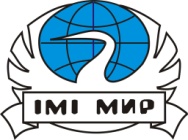 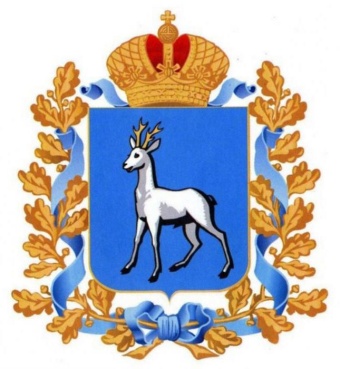 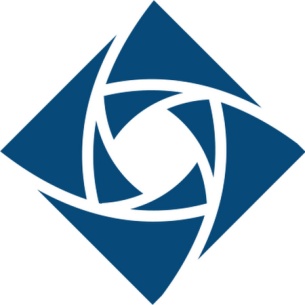 Самарский университет государственного управления «Международный институт рынка»Главное управление организации торгов Самарской областиЕдиная электроннаяторговая площадкаroseltorg.ruВремя занятияТема занятия, Ф.И.О., должность преподавателяТема занятия, Ф.И.О., должность преподавателя30 МАЯ 2019 ГОДА, ЧЕТВЕРГ30 МАЯ 2019 ГОДА, ЧЕТВЕРГ30 МАЯ 2019 ГОДА, ЧЕТВЕРГСамарская область, г.о. Отрадный, Дворец культуры «Россия»Самарская область, г.о. Отрадный, Дворец культуры «Россия»Самарская область, г.о. Отрадный, Дворец культуры «Россия»10.30 – 11.00Регистрация участников семинараРегистрация участников семинара11.00 – 11.05Представление программыСугробов Максим Николаевичруководитель управления правового, кадрового и организационного обеспечения Главного управления организации торгов Самарской областиКондрикова Анна Геннадьевназаместитель директора ИГиМСУниверситета «МИР»11.05 – 11.45Основные изменения законодательства о контрактной системе 2019 годаСугробов Максим Николаевич11.45 – 12.20Законодательство РФ о контрактной системе: правоприменительная практикаКостоев Анзор Руслановичглавный консультант управления контроля 
за процедурой закупки департамента 
по контролю в сфере закупок Государственной инспекции финансового контроля Самарской области12.20 – 12.50ПерерывПерерыв12.50 – 13.05Обзор типичных нарушений 
в сфере закупок, выявляемых 
в ходе прокурорского надзораВадин Александр Владимировичстарший помощник прокурора г.о. Отрадный13.05 – 13.30Особенности заключения контрактов:- с единственным поставщиком;- по итогам электронных процедур.Исаева Ирина Николаевна
руководитель отделения профессиональной переподготовки ИГМиМС Университета «МИР», специалист по закупкам13.30 – 14.00Электронизация закупок на примере Единой электронной торговой площадки.Мартьянов Илья Вячеславовичруководитель представительства 
Единой электронной торговой площадки 
в Самарской области 